Көркем еңбек № Көркем еңбек № Мектеп:Шолаққарғалы ауылындағы негізгі орта мектеп КМММектеп:Шолаққарғалы ауылындағы негізгі орта мектеп КМММектеп:Шолаққарғалы ауылындағы негізгі орта мектеп КМММектеп:Шолаққарғалы ауылындағы негізгі орта мектеп КМММектеп:Шолаққарғалы ауылындағы негізгі орта мектеп КММКүні: 08.11.21жКүні: 08.11.21жОқытушының аты-жөні: Асхар РысгулОқытушының аты-жөні: Асхар РысгулОқытушының аты-жөні: Асхар РысгулОқытушының аты-жөні: Асхар РысгулОқытушының аты-жөні: Асхар РысгулСынып: 5 АСынып: 5 АҚатысушылар саны: 9Қатысушылар саны: 9Қатыспағандар:Қатыспағандар:Қатыспағандар:Бөлім:Бөлім:Сәндік қолданбалы өнерСәндік қолданбалы өнерСәндік қолданбалы өнерСәндік қолданбалы өнерСәндік қолданбалы өнерСабақтың тақырыбы:Сабақтың тақырыбы:Ою-өрнектің түрлері мен тарихы..Қазақ халқының ұлттық ою-өрнегі (түрлері, стилизация мен мотивтері)Ою-өрнектің түрлері мен тарихы..Қазақ халқының ұлттық ою-өрнегі (түрлері, стилизация мен мотивтері)Ою-өрнектің түрлері мен тарихы..Қазақ халқының ұлттық ою-өрнегі (түрлері, стилизация мен мотивтері)Ою-өрнектің түрлері мен тарихы..Қазақ халқының ұлттық ою-өрнегі (түрлері, стилизация мен мотивтері)Ою-өрнектің түрлері мен тарихы..Қазақ халқының ұлттық ою-өрнегі (түрлері, стилизация мен мотивтері)Оқу бағдарламасына сәйкес мақсатыОқу бағдарламасына сәйкес мақсаты 5.1.2.1-Әлем және қазақ ұлттық  мәдениетіндегі сәндік – қолданбалы өнер  туындыларының ерекшеліктерін анықтау және зерделеу 5.1.2.1-Әлем және қазақ ұлттық  мәдениетіндегі сәндік – қолданбалы өнер  туындыларының ерекшеліктерін анықтау және зерделеу 5.1.2.1-Әлем және қазақ ұлттық  мәдениетіндегі сәндік – қолданбалы өнер  туындыларының ерекшеліктерін анықтау және зерделеу 5.1.2.1-Әлем және қазақ ұлттық  мәдениетіндегі сәндік – қолданбалы өнер  туындыларының ерекшеліктерін анықтау және зерделеу 5.1.2.1-Әлем және қазақ ұлттық  мәдениетіндегі сәндік – қолданбалы өнер  туындыларының ерекшеліктерін анықтау және зерделеуСабақтың мақсаты:Сабақтың мақсаты:Қазақтың ұлттық ою-өрнек композициясының ерекшеліктерін зерттейді, қазақ және басқа халықтарының сәндік-қолданбалы өнерінің негізгі түрлерімен танысады.Қазақтың ұлттық ою-өрнек композициясының ерекшеліктерін зерттейді, қазақ және басқа халықтарының сәндік-қолданбалы өнерінің негізгі түрлерімен танысады.Қазақтың ұлттық ою-өрнек композициясының ерекшеліктерін зерттейді, қазақ және басқа халықтарының сәндік-қолданбалы өнерінің негізгі түрлерімен танысады.Қазақтың ұлттық ою-өрнек композициясының ерекшеліктерін зерттейді, қазақ және басқа халықтарының сәндік-қолданбалы өнерінің негізгі түрлерімен танысады.Қазақтың ұлттық ою-өрнек композициясының ерекшеліктерін зерттейді, қазақ және басқа халықтарының сәндік-қолданбалы өнерінің негізгі түрлерімен танысады.Сабақтың барысыСабақтың барысыСабақтың барысыСабақтың барысыСабақтың барысыСабақтың барысыСабақтың барысыСабақтың кезеңі/ уақытПедагогтың әрекетіПедагогтың әрекетіОқушылардың әрекетіОқушылардың әрекетіБағалау РесурстарБасталуы5мин10мин1.Ұйымдастыру кезеңі.  Оқушылармен сәлемдесу 2.Психологиялық ахуалды қалыптастыру. 3. Алдыңғы білімді еске түсіру мақсатында Сұрақтарға жауап беру.Пейзаж дегеніміз не?Мүсін өнері туралы не білесің?Перспектика түрлерін ата?4. Жаңа сабақты түсіндіру. Сабакта видео сабак арқылы тақырыпты ашу.Бүгінгі сабақта күтілетін нәтиже; Қазақтың ұлттық сәндік қолданбалы өнер элементтерімен таныса отырып ,ою - өрнекті орындау жұмыстарын жасайды. 1.Ұйымдастыру кезеңі.  Оқушылармен сәлемдесу 2.Психологиялық ахуалды қалыптастыру. 3. Алдыңғы білімді еске түсіру мақсатында Сұрақтарға жауап беру.Пейзаж дегеніміз не?Мүсін өнері туралы не білесің?Перспектика түрлерін ата?4. Жаңа сабақты түсіндіру. Сабакта видео сабак арқылы тақырыпты ашу.Бүгінгі сабақта күтілетін нәтиже; Қазақтың ұлттық сәндік қолданбалы өнер элементтерімен таныса отырып ,ою - өрнекті орындау жұмыстарын жасайды. Оқушылар амандасып         бір-біріне сәттілік тілейді.«Қар кесегі» әдісі арқылы оқушылар қайталау сұрақтарына жауап бередіОю-өрнектердің мотивтерімен танысады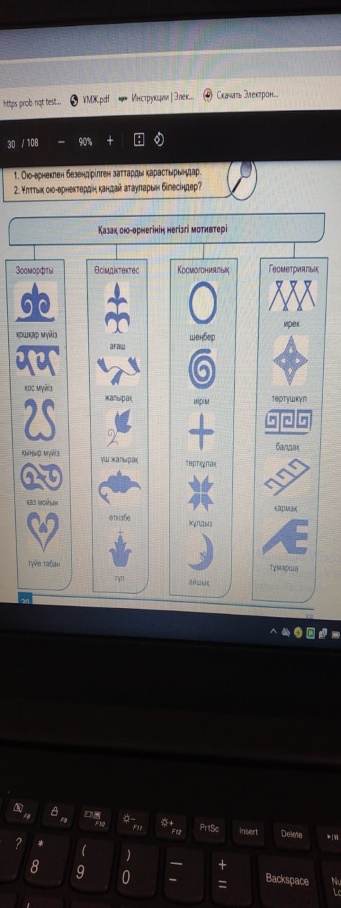 Оқушылар амандасып         бір-біріне сәттілік тілейді.«Қар кесегі» әдісі арқылы оқушылар қайталау сұрақтарына жауап бередіОю-өрнектердің мотивтерімен танысадыҚалыптастырушы бағалау:  Жарайсың!Тамаша!Видео сілтеме. https://youtu.be/vAiPmJnoggoОртасы20мин1.Тапсырма:Ою-өрнек түрлерін мағыналық мазмұнын зерделеу2.Тапсырма: Практикалық жұмысЖекеленген тапсырма1.Тапсырма:Ою-өрнек түрлерін мағыналық мазмұнын зерделеу2.Тапсырма: Практикалық жұмысЖекеленген тапсырмаЗерделеу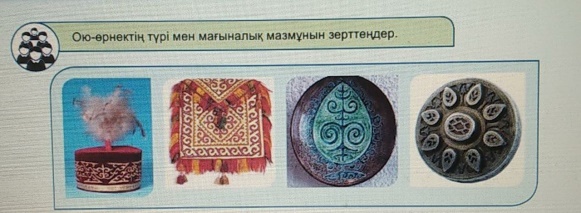 ҚЕ ескеру.Оюларды сызып қиады Мүйіз оюы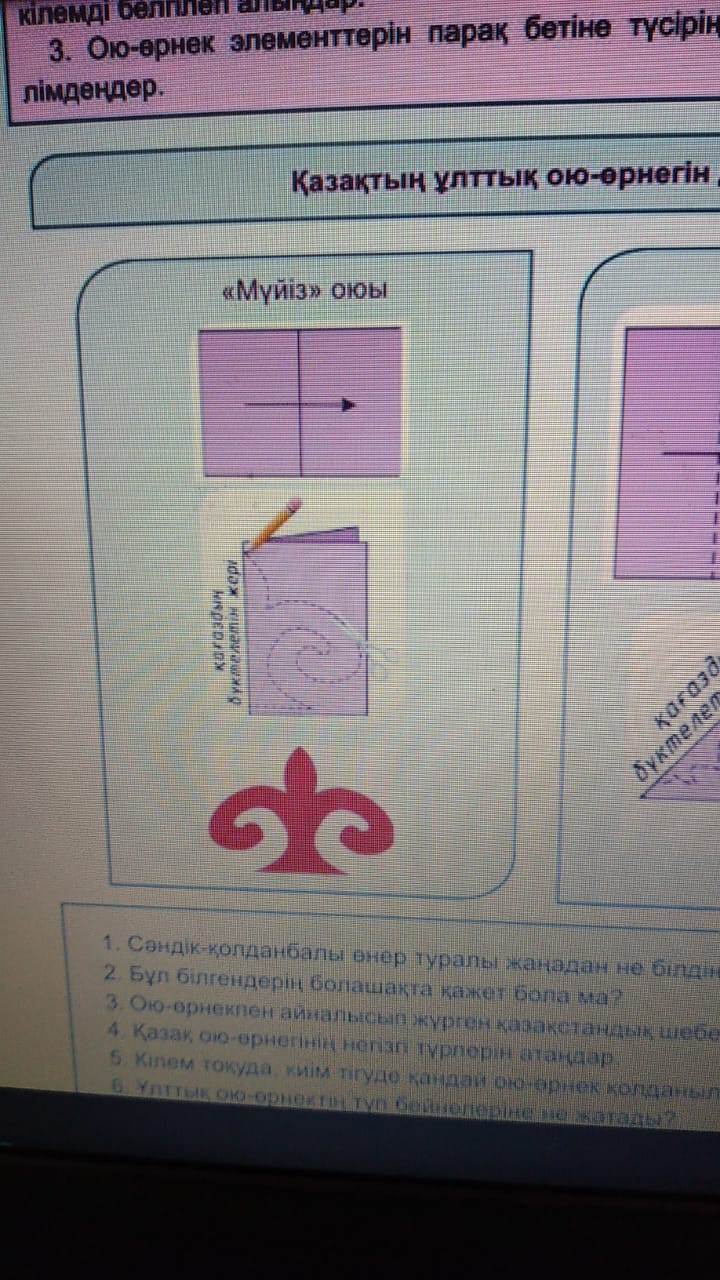 Төртқұлақ оюы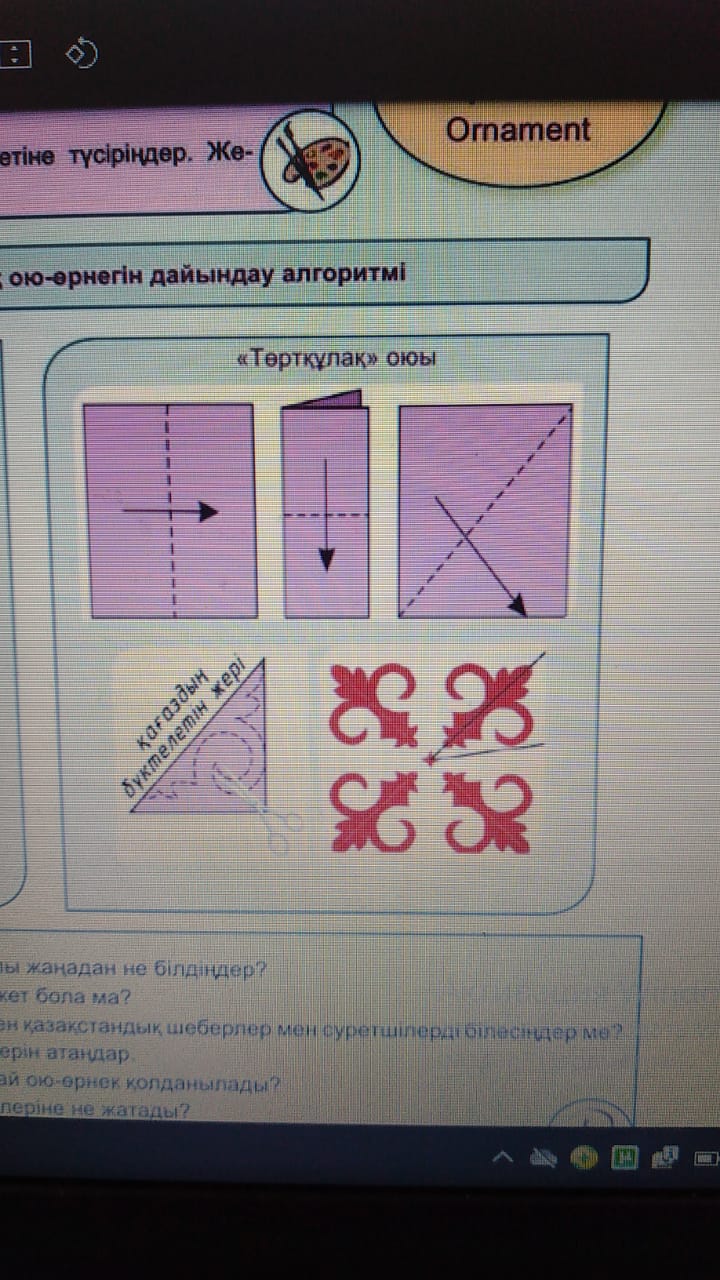 ЗерделеуҚЕ ескеру.Оюларды сызып қиады Мүйіз оюыТөртқұлақ оюы  ҚБ"ТТ"әдісі арқылы бағаланадыТолық-Түсінікті-ҚБДескриптор арқылы бағалау:-Қағазды симметрияны сақтай отырып бүктейді:-Ою-өрнек элементін парақ бетіне түсіреді:-Оюды ұқыпты қияды алды:Алуан түрлі қағаздар мен картон қағаз Сергіту сәті2мин«Кім жылдам» әдісі«Кім жылдам» әдісіОқушылар оюлардың атын тез-тез табадыОқушылар оюлардың атын тез-тез табадыслайдАяқталуы5минКері байланыс «Бағдаршам әдісі»Түсіндім- ЖасылСұрағым бар-СарыМүлдем түсінбедім-ҚызылКері байланыс «Бағдаршам әдісі»Түсіндім- ЖасылСұрағым бар-СарыМүлдем түсінбедім-ҚызылОқушылар бүгінгі сабақты қандай деңгейде түсініп,білгендерін смайлик арқылы біле аламын.Оқушылар бүгінгі сабақты қандай деңгейде түсініп,білгендерін смайлик арқылы біле аламын.ҚБ: Жарайсыңдар! Тамаша!Өзінің біліміне сай бағдаршам көзін көтереді